В соответствии с распоряжением Правительства Российской Федерации от 18 октября 2018 г. № 2258-р «Об утверждении методических рекомендаций по созданию и организации федеральными органами исполнительной власти системы внутреннего обеспечения соответствия требованиям антимонопольного законодательства», на основании постановления администрации муниципального района «Койгородский»от 17.06.2019 № 25/06 «О системе внутреннего обеспечения соответствия требованиям антимонопольного законодательства Российской Федерации в администрации муниципального района «Койгородский», администрация МР «Койгородский» постановляет:1. Утвердить:1.1. Карту комплаенс-рисков администрации муниципального района «Койгородский» согласно приложению №1.1.2. План мероприятий («дорожную карту») по снижению комплаенс-рисков в администрации муниципального района «Койгородский» согласно приложению № 2.	2. Настоящее постановление вступает в силу со дня его принятия и подлежит официальному опубликованию в Информационном вестнике Совета и администрации МР «Койгородский».3. Контроль за исполнением настоящего постановления возложить на первого заместителя руководителя администрации МР «Койгородский».Глава МР «Койгородский» -руководительадминистрацииМР «Койгородский» Л.Ю.УшаковаУТВЕРЖДЕНАпостановлением  администрацииМР «Койгородский»от «05»февраля 2024 № 07/02(приложение № 1)Карта комплаенс-рисков администрации муниципального района «Койгородский» *Уровни рисков нарушения антимонопольного законодательстваУТВЕРЖДЕНпостановлением  администрацииМР «Койгородский»от «05» февраля 2024 № 07/02(приложение № 2)План мероприятий («дорожная карта») по снижению рисков нарушения антимонопольного законодательства в администрации муниципального района «Койгородский»	Администрациямуниципального района “Койгородский ”	Администрациямуниципального района “Койгородский ”	Администрациямуниципального района “Койгородский ”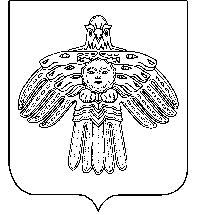 “Койгорт”муниципальнй районсаадминистрация“Койгорт”муниципальнй районсаадминистрацияПОСТАНОВЛЕНИЕШУÖМот05 февраля2024 г.№ № 07/02	с. Койгородок	с. Койгородок	с. КойгородокОб утверждении карты комплаенс-рисков и плана мероприятий по снижению комплаенс-рисков администрации муниципального района «Койгородский» (включая подведомственные учреждения),отраслевых (функциональных) органов администрации муниципального района «Койгородский», являющихся юридическими лицами (включая подведомственные учреждения) на 2024 год№п/пУровень риска*Описание рисковПричины и условия возникновения рисковНаличие (отсутствие) остаточных рисковВероятность повторного возникновения рисков1ВысокийСоздание необоснованных преимуществ юридическим лицам путем предоставления преференций в нарушение закона о защите конкуренции Предоставление преференций на цели, не предусмотренные законодательством, неоднозначность толкования формулировок законодательства и нормативных правовых актов, коррупционная составляющая (умысел), конфликт интересов, отсутствие надлежащей экспертизы документа, отсутствие точной квалификации сотрудниковминимальноемаловероятно2ВысокийОграничение конкуренции при проведении конкурсных отборов по предоставлению субсидий и грантов юридическим и физическим лицамНекорректная оценка заявок на конкурс, несоблюдение порядка предварительной оценки заявок, коррупционная составляющая (умысел), конфликт интересов, отсутствие надлежащей экспертизы документов, отсутствие достаточной квалификации сотрудниковминимальноемаловероятно3ВысокийСоздание необоснованных преимуществ юридическим лицам при предоставлении налоговых льготПредоставление поддержки в виде налоговых льгот, не соответствующим критериям эффективности; нарушение соответствующего регламента, неоднозначность его толкования, коррупционная составляющая (умысел), конфликт интересов, отсутствие надлежащей экспертизы документов, отсутствие достаточной квалификации работниковминимальноемаловероятно4СущественныйУтверждение планов графиков закупок, заключение контрактов вне конкурентных способов. Ограничение доступа хозяйствующих субъектов к участию в муниципальных закупкахНарушение антимонопольного законодательства; неоднозначность толкования формулировок законодательства и нормативных правовых актов, коррупционная составляющая (умысел), конфликт интересов, отсутствие надлежащей экспертизы документации закупки, отсутствие достаточной квалификации сотрудниковминимальноемаловероятно5НезначительныйРиск незаконного оказания либо отказа в оказании муниципальной услуги, принятия необоснованных решенийОшибочный анализ информации (документов); неоднозначность толкования формулировок законодательства и нормативных правовых актовминимальноемаловероятно6НезначительныйСоздание необоснованных преимуществ инвестору при предоставлении земельного участка (участков) в аренду без проведения торговПодготовка положительного (отрицательного) заключения в отношении объекта, не соответствующего (соответствующего) критериям, установленным действующим законодательством, нарушение порядка рассмотрения документов, обосновывающих соответствие объекта критериям, установленным действующим законодательством, коррупционная составляющая (умысел), конфликт интересов, отсутствие надлежащей экспертизы документации, отсутствие достаточной квалификации сотрудников. Предоставление заведомо ложных сведений инициатором обращенияминимальноемаловероятно7НезначительныйСоздание необоснованных преимуществ при осуществлении контроля целевого использования имущественных мер муниципальной поддержкиОтсутствие контроля за целевым использованием переданного имущества в отношении конкретного хозяйствующего субъекта, коррупционная составляющая (умысел), конфликт интересов,отсутствие надлежащей экспертизы документов, отсутствие достаточной квалификации сотрудниковминимальноемаловероятно8НезначительныйОграничение конкуренции вследствие разработки механизмов и инструментов поддержки субъектов инвестиционной и предпринимательской деятельности, не соответствующих нормам антимонопольного праваНаличие в нормативных правовых актах норм, содержащих признаки нарушения антимонопольного законодательства; недостаточный уровень знаний сотрудников в отношении потенциальных нарушений антимонопольного законодательстваРиск не возникалмаловероятно9НизкийСоздание необоснованных преимуществ хозяйствующему субъекту в рамках текущей деятельностиНедостаточный уровень знаний сотрудников в отношении потенциальных нарушений антимонопольного законодательстваРиск не возникалмаловероятноУровень рискаОписание рискаНизкий уровеньОтрицательное влияние на отношение институтов гражданского общества к деятельности администрации муниципального образования муниципального района «Койгородский» ее отраслевых (функциональных) органов по развитию конкуренции, вероятность выдачи предупреждения, возбуждения дела о нарушении антимонопольного законодательства, наложения штрафа отсутствуетНезначительный уровеньВероятность выдачи администрации муниципального образования муниципального района «Койгородский» ее отраслевым (функциональным) органам предупрежденияСущественный уровеньВероятность выдачи администрации муниципального образования муниципального района «Койгородский» ее отраслевым (функциональным) органам предупреждения и возбуждения в отношении нее (них) дела о нарушении антимонопольного законодательстваВысокий уровеньВероятность выдачи администрации муниципального образования муниципального района «Койгородский» ее отраслевым (функциональным) органам предупреждения, возбуждения в отношении нее (них) дела о нарушении антимонопольного законодательства и привлечения к административной ответственности (штраф, дисквалификация)№Вид комплаенс-рискаМероприятия по снижению и устранению рисковОтветственныйСрок исполнения мероприятияПланируемый результат1.Нарушение антимонопольного законодательства в принятых нормативных правовых актах администрации МР «Койгородский»1) Анализ нормативных правовых актов и проектов нормативных правовых актов на предмет соответствия антимонопольному законодательству;2) анализ ранее выявленных нарушений;3) мониторинг и анализ практики применения антимонопольного законодательства;4) совершенствование системы внутреннего контроля;5) выявление рисков нарушения антимонопольного законодательстваОтдел экономической политики администрации МР «Койгородский»На постоянной основеСокращение вероятности наступления комплаенс-риска, недопущение нарушений антимонопольного законодательства2.Разработка нормативных правовых актов в сферах деятельности администрации МР «Койгородский», содержащих положения, влекущие нарушения антимонопольного законодательства1) Анализ нормативных правовых актов и проектов нормативных правовых актов на предмет соответствия антимонопольному законодательству;2) анализ ранее выявленных нарушений;3) мониторинг и анализ практики применения антимонопольного законодательства;4) совершенствование системы внутреннего контроля;5) выявление рисков нарушения антимонопольного законодательстваОтдел экономической политики администрации МР «Койгородский»На постоянной основеСокращение вероятности наступления комплаенс-риска, недопущение нарушений антимонопольного законодательства3.Нарушение антимонопольного законодательства при осуществлении закупок товаров, работ и услуг1) Анализ судебной практики применения антимонопольного законодательства в сфере закупок;2) систематическое повышение квалификации сотрудников;3) анализ изменений, внесенных в законодательство о закупках;4) контроль за соблюдением требований законодательства в сфере закупокФинансовое управление На постоянной основеСоблюдение норм действующего законодательства при заключении госконтрактов, повышение уровня знаний и навыков ответственных специалистов в сфере оформления договоров, проведения государственных закупок, сокращение вероятности наступления комплаенс-риска4.Нарушение антимонопольного законодательства при рассмотрении частной инициативы в сфере государственно-частного партнерства (далее - ГЧП) (концессионной инициативы)1) Повышение квалификации в сфере ГЧП ответственных сотрудников администрации МР «Койгородский»;2) контроль соблюдения антимонопольного законодательства в текущей деятельности;3) анализ судебной практики применения антимонопольного законодательства в сфере ГЧПОтдел экономической политики администрации МР «Койгородский»По мере необходимостиНедопущение нарушений антимонопольного законодательства, повышение уровня компетенции ответственных специалистов в сфере сопровождения проектов ГЧП5.Создание необоснованных преимуществ хозяйствующему субъекту в рамках текущей деятельности1) Контроль соблюдения антимонопольного законодательства в текущей деятельности;2) повышение уровня квалификации (программы повышения квалификации, семинары, вебинары, самообразование);3) анализ судебной практики применения антимонопольного законодательства в установленной сфере деятельностиОтдел экономической политики администрации МР «Койгородский»На постоянной основеНедопущение нарушений антимонопольного законодательства, минимизация риска за счет усиления контроля соблюдения антимонопольного законодательства и повышения уровня квалификации